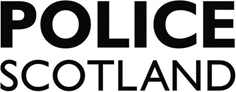 COMMUNITY ENGAGEMENT FORM Meeting Preparation Beat area –   10 recorded incidents (crimes) impact. Inverness – 2935Area 6 – 481 Links to the various sections on Police Scotland websiteMeeting Outcomes        Intelligence - SID Log References (If submitted) Next MeetingArea Commander Review Distribution:Forward to DCU, Highland and Islands Mailbox. Command Area InvernessCommunity GroupStrathnairn Community CouncilStationBurnett Road, InvernessOfficer Cathie McGibbonData of Meeting21/5/18Location Inverarnie Village  HallMeeting AttendedYesMeeting Not Attended (Contact Made)YesWard and Local Policing Plan Priorities.  Activities conducted over the reporting period to support those priorities.1. Public Protection 2. Road Safety 3. Alcohol & Drug Misuse 4. Anti Social Behaviour 5. Crimes of dishonestyNo reportsFatal RTC B851 Farr – 2 persons within vehicle one deceased, one injury.9 fixed penalties issues – misc offences –A9No reports No reportsNo crimes of dishonestyNumbers from Storm/Impact system.Update on Previously Agreed Actions – See previous OP 55/8 & Relevant Reference on the Area Command Action Tracking Table Update on Previously Agreed Actions – See previous OP 55/8 & Relevant Reference on the Area Command Action Tracking Table Update on any local community safety issues / trends within the community and any assistance / information requested from the community.  Review IMPACT / intelligence etc-Operation Monarda commences Monday 21st to 28th May. This is a force wide campaign specifically targeting doorstep crime within local communities. Public are encouraged to report all suspicious persons or/and vehicles that are seen in the area.Update on any local community safety issues / trends within the community and any assistance / information requested from the community.  Review IMPACT / intelligence etc-Operation Monarda commences Monday 21st to 28th May. This is a force wide campaign specifically targeting doorstep crime within local communities. Public are encouraged to report all suspicious persons or/and vehicles that are seen in the area.Any local / Area Command / Divisional / Police Scotland updates / key messagesAny local / Area Command / Divisional / Police Scotland updates / key messagesAny concerns, incidents, information or sightings should be reported to Police Scotland using the 101 non emergency phone number.  Any information can also be reported anonymously using. Crimestoppers on – 0800-555-111Or to local community beat officer.catherine.mcgibbon@scotland.pnn.police.uk Any concerns, incidents, information or sightings should be reported to Police Scotland using the 101 non emergency phone number.  Any information can also be reported anonymously using. Crimestoppers on – 0800-555-111Or to local community beat officer.catherine.mcgibbon@scotland.pnn.police.uk Date RaisedIssueAgreed / Proposed ActionsArea Command Action Tracking Table ReferenceRemarksDate TimeLocationTomatin Village HallInitial Date